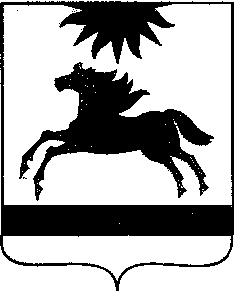 ЧЕЛЯБИНСКАЯ ОБЛАСТЬСОБРАНИЕ ДЕПУТАТОВАРГАЯШСКОГО МУНИЦИПАЛЬНОГО РАЙОНАРЕШЕНИЕ21июня 2024 г. № 511Рассмотрев представление прокурора Аргаяшского района от 04.06.2024 № 21-2024 «Об устранении нарушений законодательства о противодействии коррупции», на основании статьи 40 Федерального закона от 06.10.2003 № 131-ФЗ «Об общих принципах организации местного самоуправления в Российской Федерации», статьи 13.1. и статьи 15 Федерального закона от 25.12.2008 № 273-ФЗ «О противодействии коррупции», постановления Правительства РФ от 05.03.2018 № 228 «О реестре лиц, уволенных в связи с утратой доверия»Собрание депутатов Аргаяшского муниципального района РЕШАЕТ:1. Информация о депутате Максимовой Т.Ю., досрочно сложившей полномочия решением Собрания депутатов Аргаяшского муниципального района от 11.10.2023 № 424 «О рассмотрении представления прокурора Аргаяшского района от 25.09.2023 № 21-2023 об устранении нарушений законодательства о противодействии коррупции в отношении депутата Максимовой Т.Ю.», не подлежит направлению в реестр лиц, уволенных в связи с утратой доверия, утвержденный постановлением Правительства РФ от 05.03.2018 № 228 «О реестре лиц, уволенных в связи с утратой доверия», так как к ней не применялось взыскание в виде освобождения от должности в связи с утратой доверия за совершение коррупционного правонарушения.2. Настоящее решение подлежит опубликованию на сайте Аргаяш-Медиа (https://argayash.com, регистрация в качестве сетевого издания: ЭЛ № ФС 77 - 79597 от 18.12.2020) и размещению на официальном сайте Аргаяшского муниципального района в информационно-телекоммуникационной сети «Интернет».3. Настоящее решение вступает в силу со дня подписания.Председатель Собрания депутатов Аргаяшского муниципального района                                               Л.Ф. ЮсуповаО рассмотрении представления прокурора Аргаяшского района от 04.06.2024 № 21-2024 «Об устранении нарушений законодательства о противодействии коррупции» 